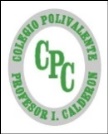   Guía Formativa N° 3 Matemática 6 º Año BásicoNombre: ___________________________________________________  Fecha:        de          del   2020Objetivo de Aprendizaje: Calcular múltiplos en números naturales.1..- Marca con una X todos los números que son múltiplos de los siguientes números. (8 pts.) Habilidad Analizar.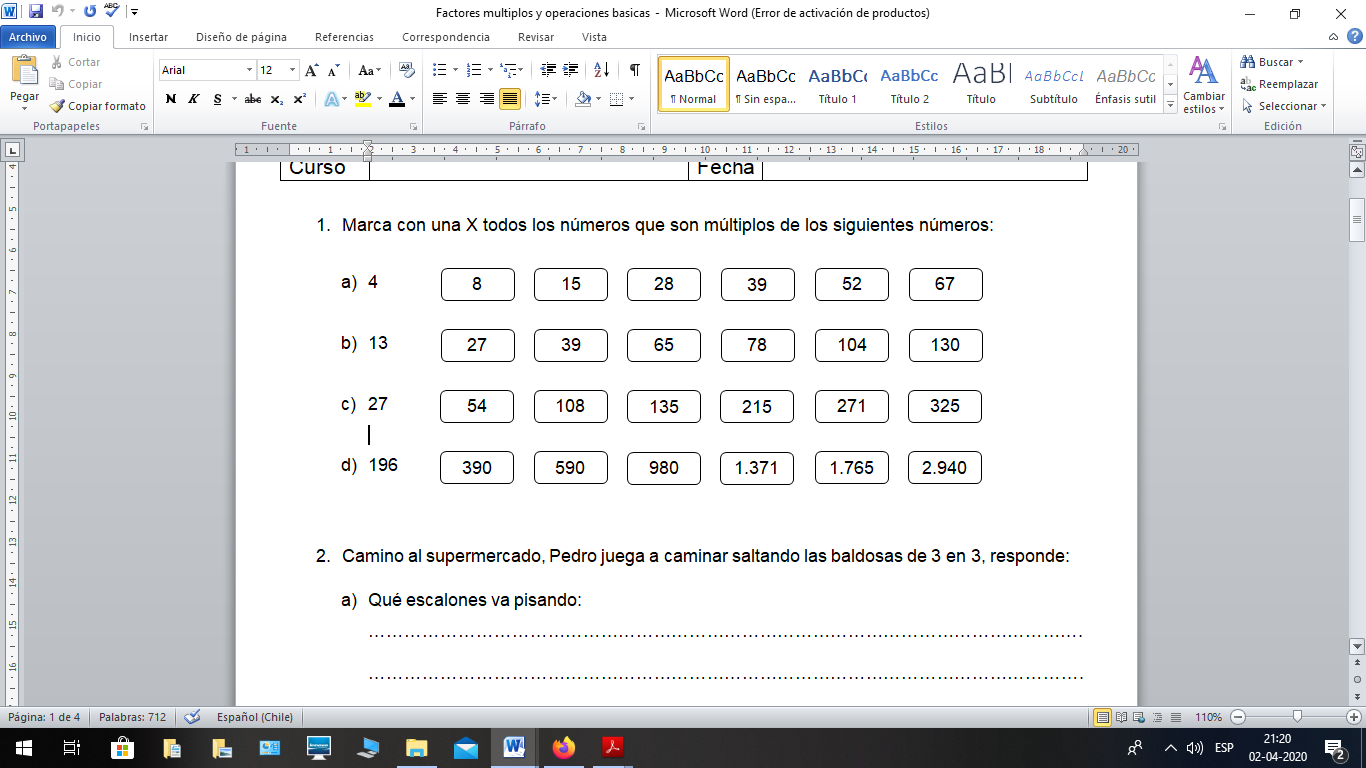 2.- Camino al supermercado, Pedro juega a caminar saltando las baldosas de 3 en 3, responde: (6pts) Habilidad Aplicar.a) Qué escalones va pisando hasta el 105: ………………………………………………………………………………………………………………….......................…………………….……………………………………………………………………………………………………….…………………….……………………………………………………………………………………………………….b) ¿Pisará la baldosa 19?..............   ¿el 21?............. ¿el 53?............... ¿el 102?..............3.- Escriba los primeros 10 múltiplos de cada número. (6pts) Habilidad Aplicar.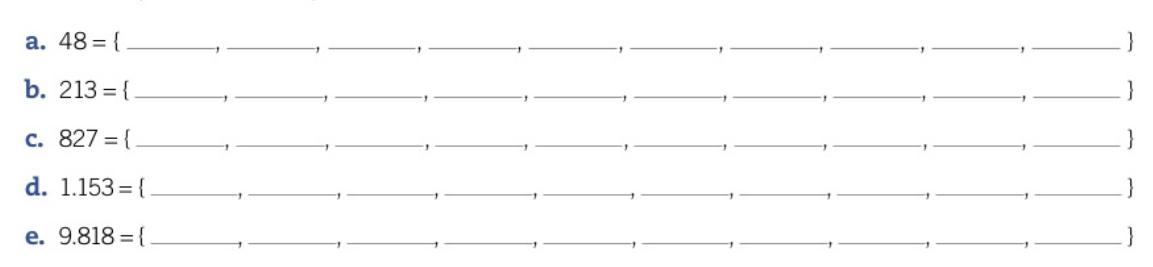 4.- Encierra en un círculo el o los números que no son múltiplos del número destacado. Recuerda utilizar tu cuaderno para el desarrollo de cada ejercicio. (6pts) Habilidad Analizar.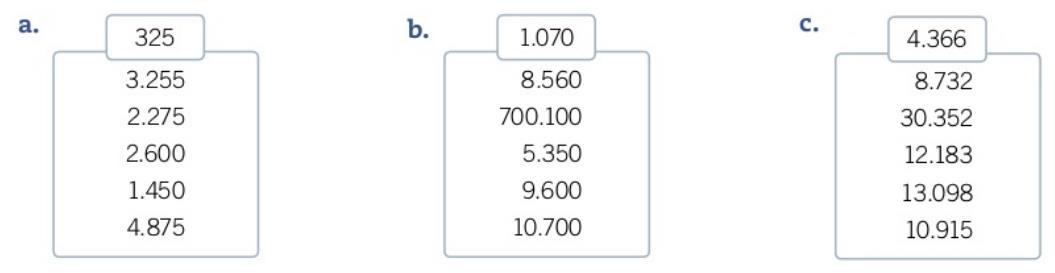 5.- Lea cada enunciado y escriba el múltiplo correspondiente. (4pts) Habilidad Analizar.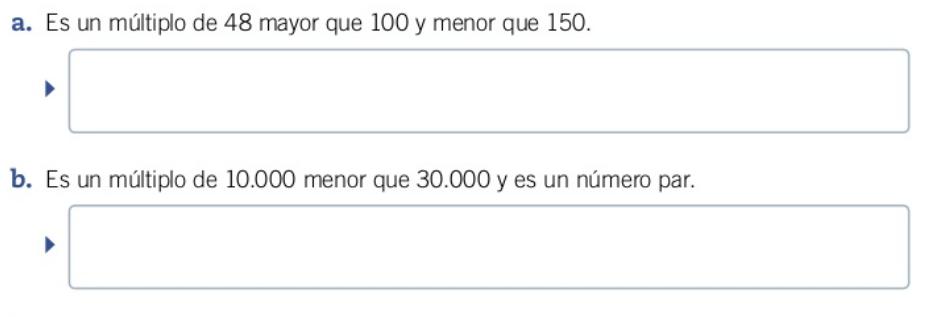 *Esta guía tiene un 60% de exigencia”                          L : 60 a 100% de logro                        NL: menos del 60% de logroPuntaje ObtenidoLNLInstrucciones:- Lee atentamente y responde  según lo solicitado.- Continúa revisando la página del Colegio para que continúes desarrollando nuevas actividades.- Envía guías resueltas al correo utp.icalderon2019@gmail.com   - Archiva tus guías en una carpeta.- Puedes realizar las actividades en el cuaderno de la asignatura.- Puedes utilizar calculadora en el caso que sea necesario.- Complementa la actividad realizando las páginas 22 y 23 del texto de matemática - Puedes complementar ingresando a página Aprendo en línea  y buscando videos educativos  en YouTube. Luego de terminar las actividades responde las siguientes preguntas.a) ¿Qué hice cuando tuve una duda?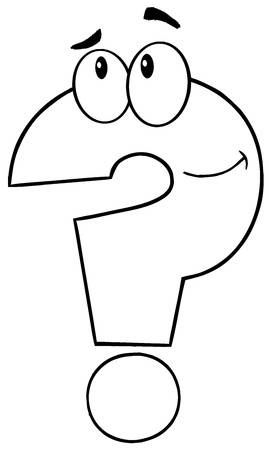 R:b) ¿Me organicé de alguna manera para realizar la actividad?R:c) ¿Haría algo distinto la próxima vez que tenga que realizar algo parecido?R: